Iograd 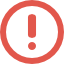 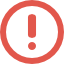 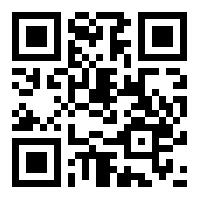 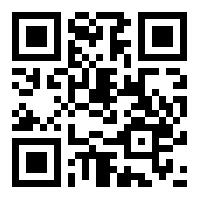 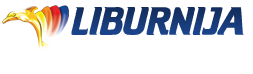 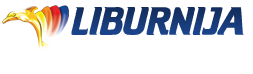 